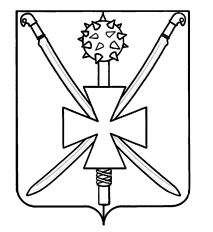 АДМИНИСТРАЦИЯ АТАМАНСКОГО СЕЛЬСКОГО ПОСЕЛЕНИЯПАВЛОВСКОГО РАЙОНА ПОСТАНОВЛЕНИЕОт 04.09.2020                                                                                                         № 70ст-ца АтаманскаяОб утверждении ведомственной целевой программы  «Благоустройство общей территории перед Домом культуры Атаманского сельского поселения Павловского района»          В соответствии с Федеральным законом от 6 октября 2003 года № 131-ФЗ «Об общих принципах организации местного самоуправления в Российской Федерации», в рамках реализации подпрограммы «Развитие инициативного бюджетирования в Краснодарском крае» государственной программы Краснодарского края «Региональная политика и развитие гражданского общества», утвержденной постановлением главы администрации (губернатора) Краснодарского края от 19 октября 2015 года № 975, на основании письма департамента внутренней политики Краснодарского края от 9 июля 2020 года № 34-06-2508/20 «Об итогах проведения краевого конкурса по отбору проектов местных инициатив», п о с т а н о в л я ю:          1. Утвердить ведомственную целевую программу «Благоустройство общей территории перед Домом культуры Атаманского сельского поселения Павловского района», (далее – Программа) (приложение).          2. Ведущему специалисту администрации Атаманского сельского поселения Павловского района С.М. Анциферовой осуществлять финансирование мероприятий Программы в пределах средств, предусмотренных на эти цели решением Совета о местном бюджете в соответствии с постановлением главы администрации (губернатора) Краснодарского края от 31 июля 2020 года № 437 «О распределении дотаций местным бюджетам муниципальных образований Краснодарского края из краевого бюджета на поддержку местных инициатив по итогам краевого конкурса в 2020 году».          3. Разместить настоящее постановление на официальном сайте администрации Атаманского сельского поселения Павловского района www.atamanskoesp.ru.          4. Контроль за выполнением настоящего постановления оставляю за собой.          5. Постановление вступает в силу с момента его подписания. Глава Атаманского сельского поселения                                            Павловского района                                                                                   Е.А. Сахно                          